АКТобщественной проверкина основании плана работы Общественной палаты г.о. Королев 
в рамках регионального проекта «Формирование комфортной городской среды» и комплексного общественного контроля проведена проверка благоустройства дворовой территории по адресу ул. Папанина (мкр. Юбилейный),  д. №№ 3, 5Сроки проведения общественного контроля: 14.09.2019 г.Основания для проведения общественной проверки: реализация регионального проекта «Формирование комфортной городской среды», план благоустройства дворовых территорий на 2019-й годФорма общественного контроля: мониторинг  Предмет общественной проверки:  благоустройство дворовой территории по адресу ул. Папанина (мкр. Юбилейный), д.№№ 3, 5Состав группы общественного контроля:Члены комиссии «По ЖКХ, капитальному ремонту, контролю за качеством работы управляющих компаний, архитектуре, архитектурному облику городов, благоустройству территорий, дорожному хозяйству и транспорту» Общественной палаты г.о. Королев: Белозерова Маргарита Нурлаяновна – и.о. председателя комиссииМарусов Федор Сергеевич – член комиссии   Мониторинг показал: Во дворе домов №№ 3, 5 по ул. Папанина произведены работы по ремонту дорожных покрытий.Обустроены парковочные пространства.Произведена укладка нового асфальтового покрытия к подъездам данных МКД.Группа общественного контроля установила: Все работы по благоустройству придомовой территории по адресу ул. Папанина, д. №№ 3, 5 выполнены в соответствии со СНиП, нарушений не выявлено. Жители довольны качеством выполненных работ и новым видом территории.Приложение 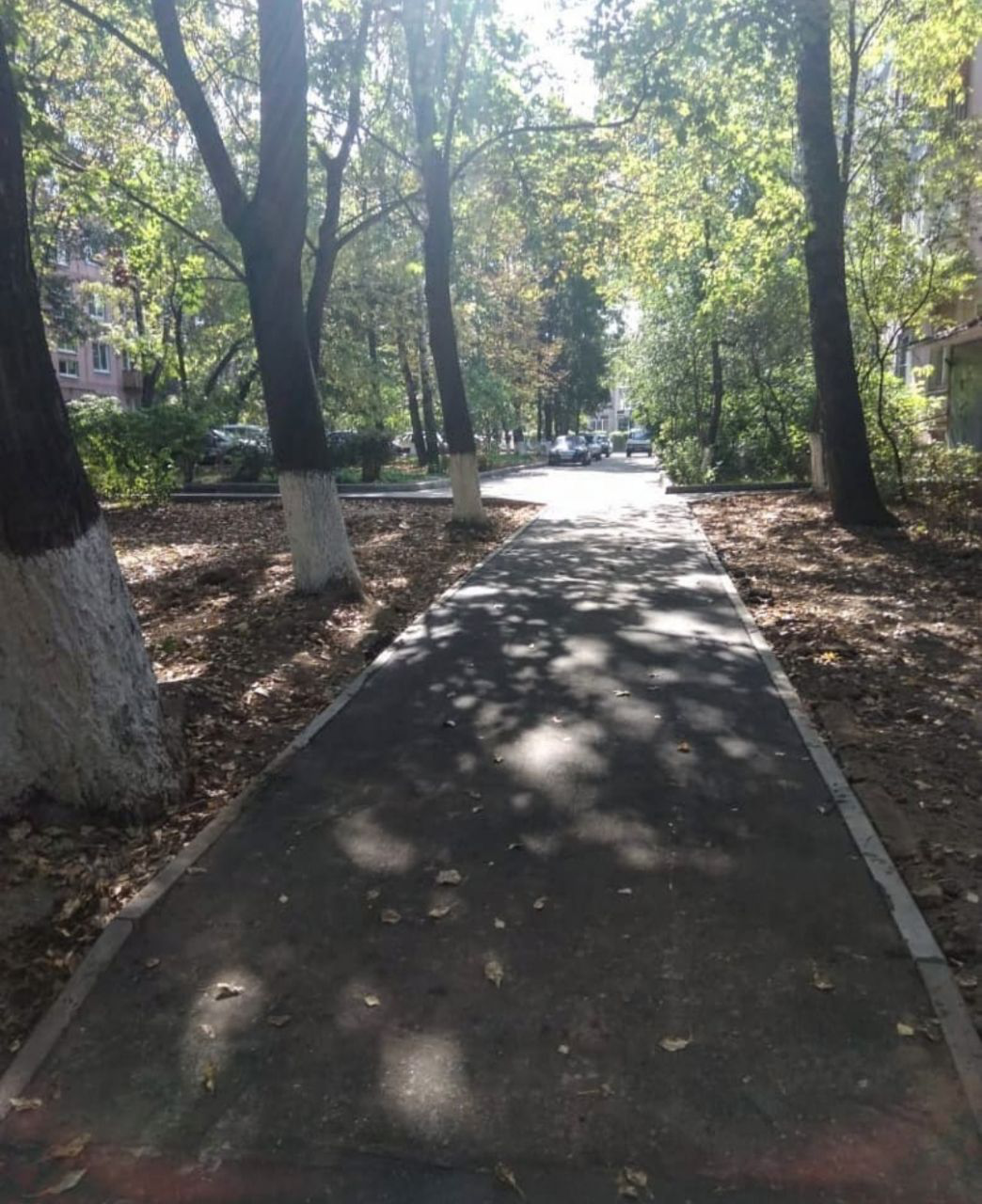 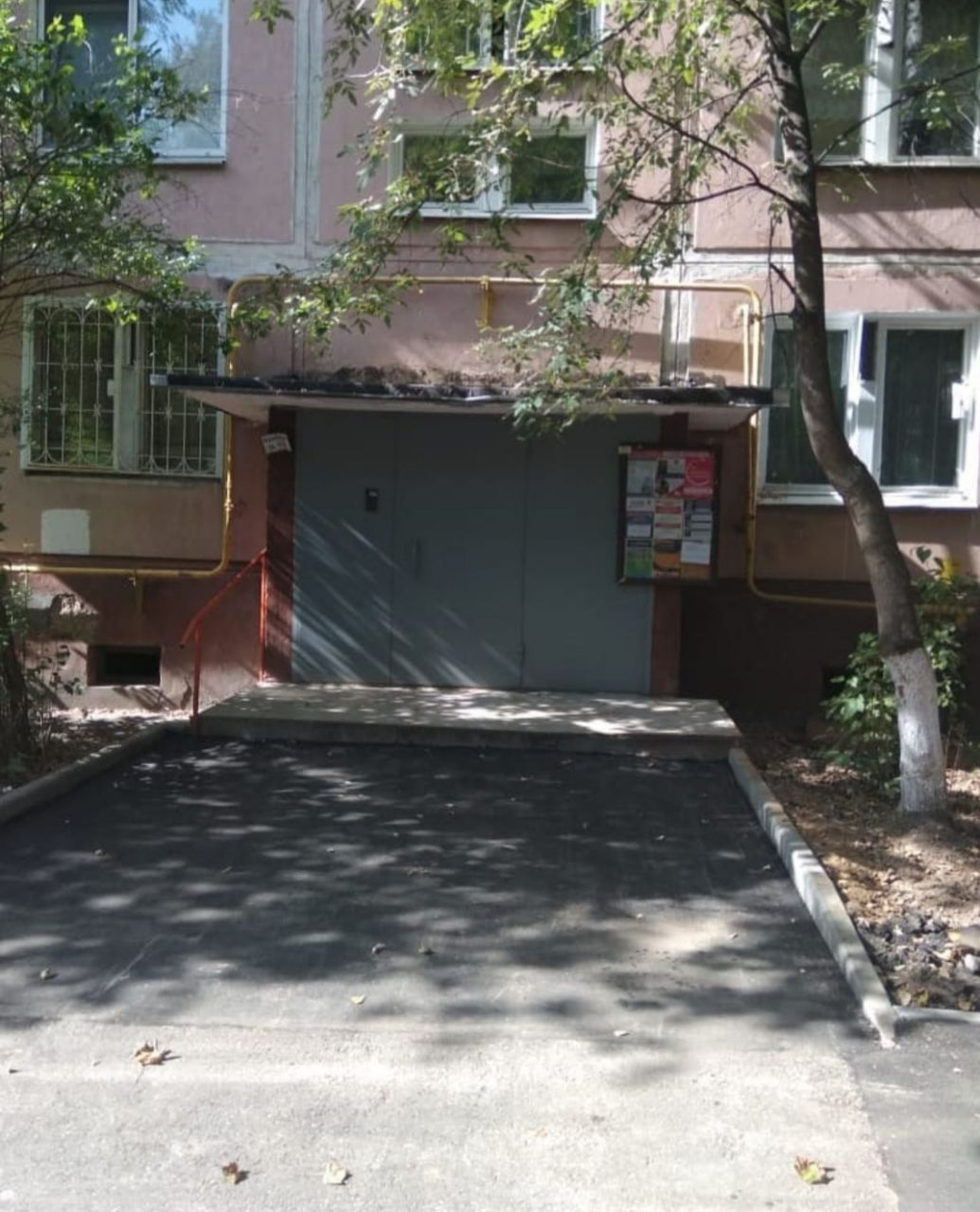 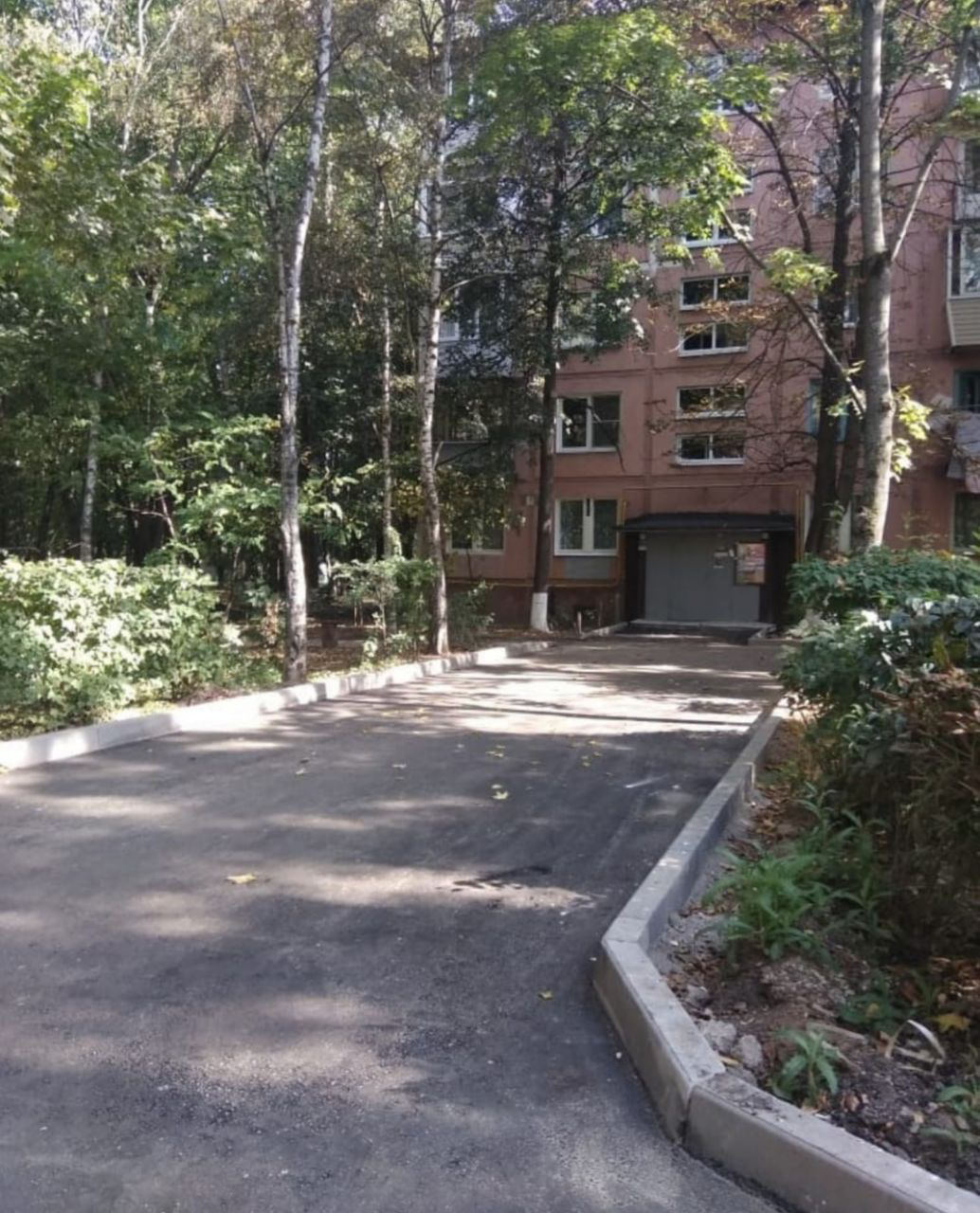 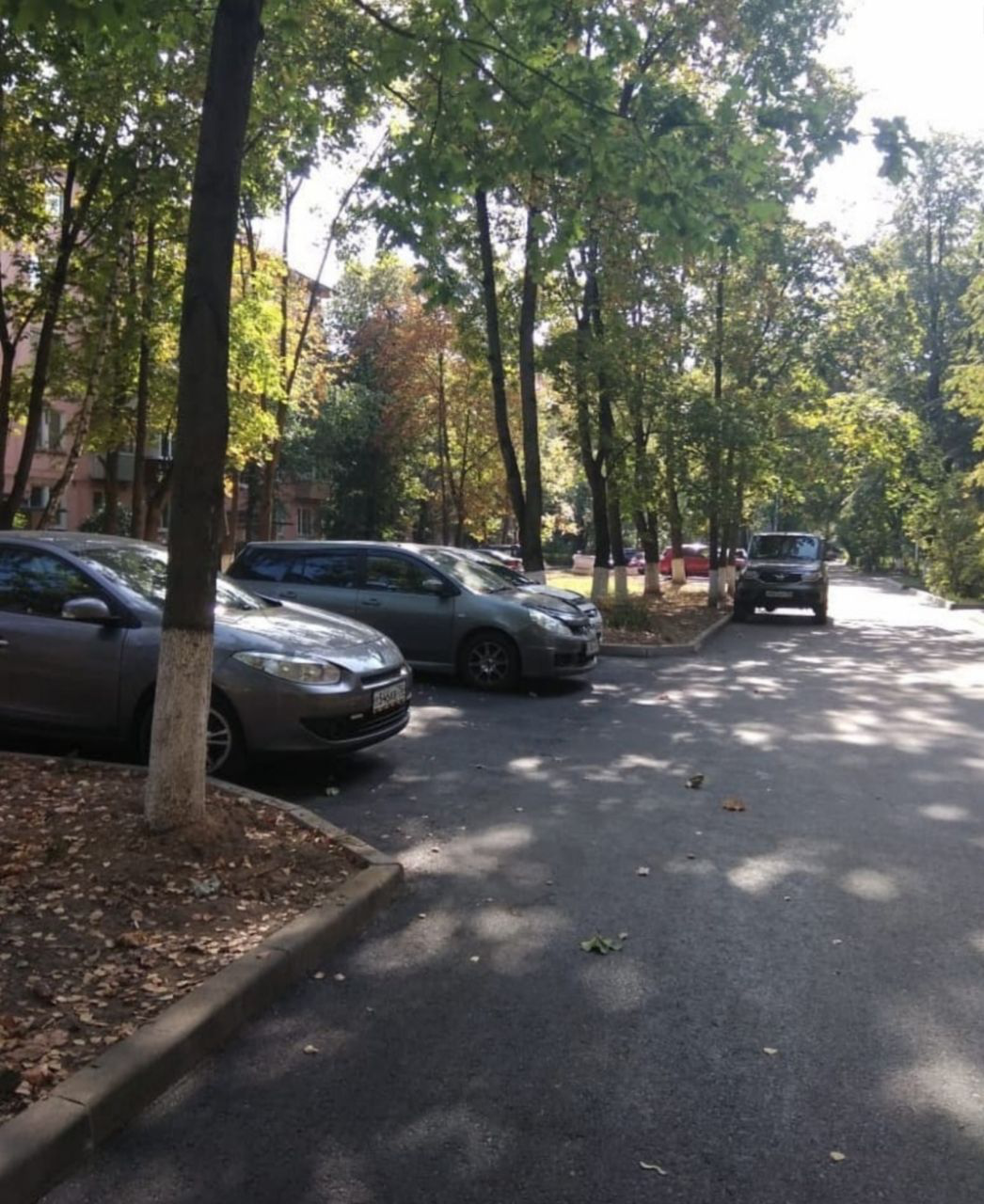 Прилыпек0хз5ел 9 –и «УТВЕРЖДЕНО»Решением Совета Общественной палаты г.о. Королев Московской областиот 01.10.2019 протокол № 20И.о. председателя комиссии «По ЖКХ, капитальному ремонту, контролю за качеством работы управляющих компаний, архитектуре, архитектурному облику городов, благоустройству территорий, дорожному хозяйству и транспорту» Общественной палаты г.о.Королев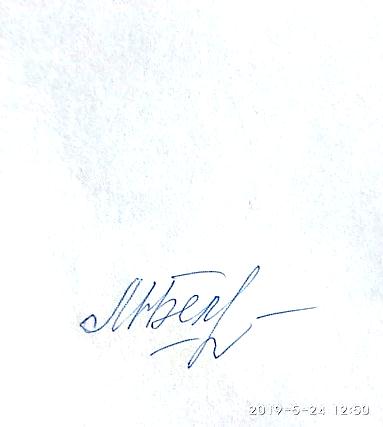 М.Н. Белозерова